                               Field Trip Information	                                     	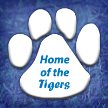 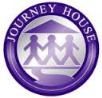 Hello Kagel Families,                 						          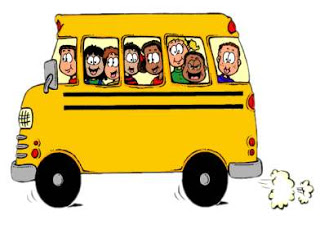 This summer, Kagel CLC will be allowing several opportunities for your participant to go on some really fun field trips. In order for us to make sure these trips are a success, we need to make you aware of a few things:You will have to sign weekly permission slips and turn them in as soon as possible.  This slip does not guarantee your child’s placement on any weekly trips. All of the field trips are included in your CLC fee. If you wish to send money with your children, you can do so. Just be aware that Kagel CLC staff will not be able to hold any money for any children for any reason. Again, CLC staff will not be held liable for any money children choose to bring on trips. Volunteers - If you are interested in volunteering during the summer or volunteering for one of our field trips, you must let me know in advance. All of our volunteers MUST be background checked before you can attend any session. We want to ensure the safety of all of our participants. The listing of field trips is as follows:Friday, June 23rd, 2017 – Jumping Country, Grafton, WIFriday, June 30th, 2017 – TBDFriday, July 7th, 2017 – Journey House Family PicnicFriday, July 14th, 2017 -  TBDFriday, July 21st, 2017 – Cool Waters Friday, July 29th, 2017 – Bay Beach Amusement ParkThe above listed trips are all set but more trips may become available.X____________________________________________________________________________________ Name								DateBy signing this, I acknowledge I have read this statement and I agree to not ask any staff to hold money for my child/ren. I also know, if I would like to volunteer, I must contact Christina Felski to fill out a volunteer application.Thank You!